 1398 Church Road, Hardeeville, SC 29927    843-784-2630    www.rloacs.org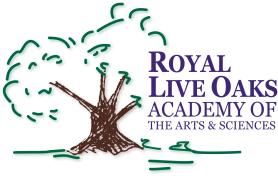 AGENDAThe Royal Live Oaks Academy of Arts & Sciences Charter School Board MeetingApril 18, 2017 6:30pmStudent Dining HallCall to Order and Approval of AgendaApproval of March 21, 2017 Minutes - SecretaryPublic CommentRLOA Mission Statement – ChairMarch Finance Report - Bill Moser, Kelly-Moser ConsultingUpdate on New Campus Financing – Executive Director Approvals: 2017-2018 Organizational ChartSchool Updates – Executive Director Executive SessionAdjournment